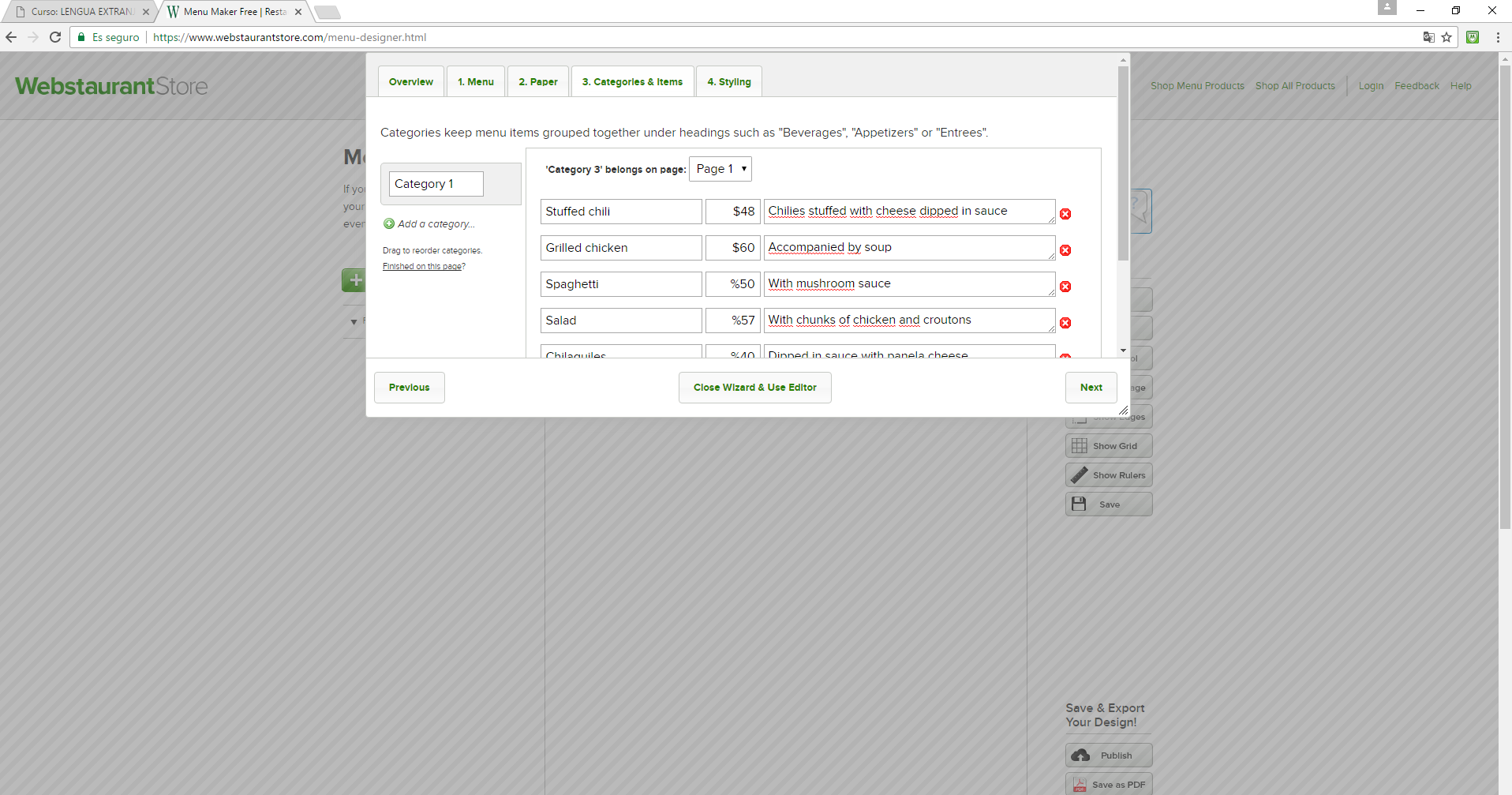 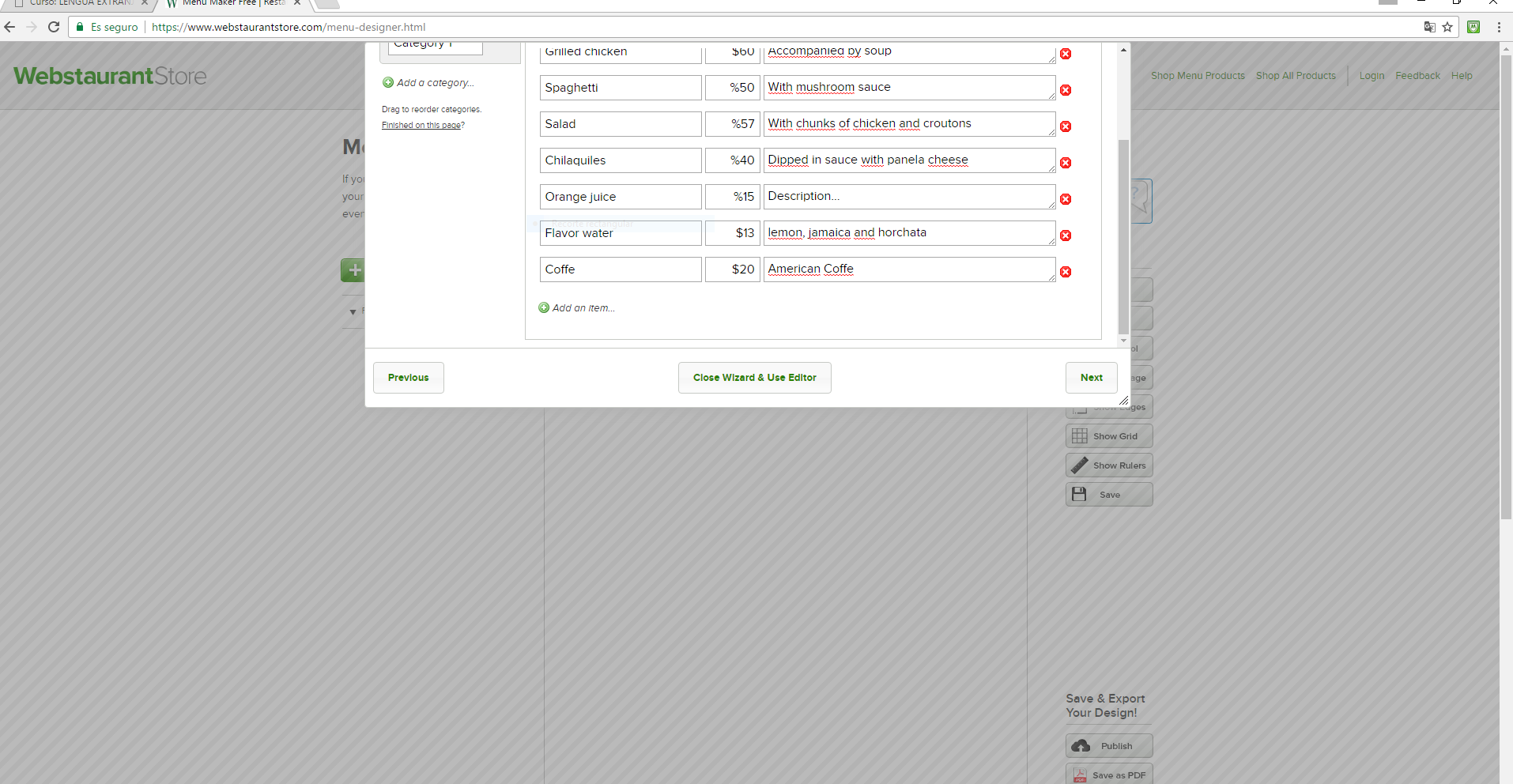 Teacher. I can´t  put the data in the sheet of my menú.